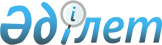 Об утверждении Правил служебной этики государственных служащих акимата Макатского района
					
			Утративший силу
			
			
		
					Постановление Макатского районного акимата Атырауской области от 26 декабря 2013 года № 344. Зарегистрировано Департаментом юстиции Атырауской области 17 января 2014 года № 2846. Утратило силу постановлением акимата Макатского района Атырауской области от 8 января 2016 года № 22      Сноска. Утратило силу постановлением акимата Макатского района Атырауской области от 08.01.2016 № 22 (вступает в силу со дня подписания).

      Примечание РЦПИ:

      В тексте сохранена авторская орфография и пунктуация.

      В соответствии со статьями 31, 37 Закона Республики Казахстан от 23 января 2001 года "О местном государственном управлении и самоуправлении в Республике Казахстан", Указом Президента Республики Казахстан от 3 мая 2005 года № 1567 "О Кодексе чести государственных служащих Республики Казахстан", пунктом 2 Указа Президента Республики Казахстан от 1 октября 2013 года № 651 "О внесении изменений в Указ Президента Республики Казахстан от 3 мая 2005 года № 1567 "О Кодексе чести государственных служащих Республики Казахстан" акимат Макатского района ПОСТАНОВЛЯЕТ:

      1. Утвердить прилагаемые Правила служебной этики государственных служащих акимат Макатского района (далее - Правила).

      2. Государственному учреждению "Аппарат акима Макатского района Республики Казахстан", руководителям исполнительных органов, финансируемых из областного бюджета обеспечить размещение текста Правил в зданиях государственных органов в местах, доступных для всеобщего обозрения.

      3. Контроль за исполнением настоящего постановления возложить на Кенбаевой Б.М. – временного исполняющего обязанности руководителя аппарата акима Макатского района.

      4. Настоящее постановление вступает в силу со дня государственной регистрации в органах юстиции и вводится в действие по истечении десяти календарных дней после дня его первого официального опубликования.

 Правила служебной этики государственных служащих акимата Макатского района
1. Общие положения      1. Правила служебной этики государственных служащих акимата Макатского района (далее - Правила) разработаны в соответствии с Законом Республики Казахстан от 23 июля 1999 года "О государственной службе", Законом Республики Казахстан от 2 июля 1998 года "О борьбе с коррупцией", Указом Президента Республики Казахстан от 3 мая 2005 года № 1567 "О Кодексе чести государственных служащих Республики Казахстан" и общепринятыми морально-этическими нормами.

 2. Общие правила поведения государственных служащих      2. Государственные служащие акимата:

      1) руководствуются принципом законности, требованиями Конституции, законов и иных нормативных правовых актов Республики Казахстан;

      2) придерживаются политики Президента Республики Казахстан и последовательно проводят ее в жизнь, своими действиями укрепляют авторитет государственной власти, не допускают совершения действий, способных дискредитировать институты государства;

      3) обеспечивают соблюдение и защиту прав, свобод и законных интересов физических и юридических лиц, не допускают проявлении бюрократизма и волокиты при рассмотрении их обращений, в установленные сроки принимают по обращениям необходимые меры;

      4) сохраняют и укрепляют доверие общества к государственной службе, государству и его институтам;

      5) способствуют укреплению единства народа Казахстана и межнационального согласия в стране, уважительно относятся к государственному и другим языкам, традициям и обычаям народа Казахстана;

      6) соблюдают общепринятые морально-этические нормы, в обращении с гражданами и коллегами проявляют вежливость и корректность, честные, справедливые, скромные:

      7) противостоят действиям, наносящим ущерб интересам государства, препятствующим эффективному функционированию государственных органов;

      8) служат примером уважительного отношения к государственным символам Республики Казахстан;

      9) соблюдают установленные законами Республики Казахстан ограничения и запреты;

      10) неукоснительно соблюдают государственную и трудовую дисциплину, эффективно распоряжаются предоставленными полномочиями, добросовестно, беспристрастно и качественно исполняют свои служебные обязанности; рационально используют рабочее время;

      11) не оказывают предпочтения физическим и юридическим лицам, независимы от их влияния при исполнении должностных обязанностей;

      12) не используют служебное положение для оказания влияния на деятельность государственных органов, организаций, государственных служащих и иных лиц при решении вопросов личного характера;

      13) не допускают случаев подбора и расстановки кадров по признакам родства, землячества и личной преданности;

      14) не требуют от подчиненных государственных служащих исполнения поручений, выходящих за рамки их должностных обязанностей; не принуждают других лиц к совершению противоправных проступков;

      15) не допускают и пресекают факты нарушения норм служебной этики со стороны других государственных служащих;

      16) своими действиями не дают повода для обоснованной критики со стороны общества, не допускают преследования за критику, используют конструктивную критику для устранения недостатков и улучшения своей деятельности;

      17) не допускают по отношению к подчиненным работникам необоснованных обвинений, фактов грубости, унижения человеческого достоинства, бестактности, некорректного поведения;

      18) в процессе исполнения поручений руководителей предоставляют только объективные и достоверные сведения;

      19) обеспечивать сохранность государственной собственности, рационально, эффективно и только в служебных целях используют вверенную государственную собственность, включая автотранспортные средства;

      20) способствуют установлению и укреплению в коллективе деловых взаимоотношений и конструктивного сотрудничества;

      21) повышают свой профессиональный уровень и квалификацию для эффективного исполнения служебных обязанностей;

      22) придерживаются делового стиля в одежде в период исполнения своих служебных обязанностей.

      3. Государственные служащие соблюдают деловой этикет, уважают правила официального поведения.

      4. Государственные служащие не используют служебное положение и связанные с ними возможности в интересах общественных и религиозных объединений, других некоммерческих организаций, в том числе для пропаганды своего отношения к ним.

      Государственные служащие, занимающие руководящие должности, не принуждают подчиненных работников к участию в деятельности общественных и религиозных объединений, других некоммерческих организаций.

 3. Антикоррупционное поведение государственных служащих      5. Государственные служащие противостоят проявлениям коррупции, не допускают коррупционных правонарушений либо деяний, сопряженных с коррупцией или создающих условия для коррупции.

      Государственные служащие пресекают факты коррупционных правонарушений со стороны других государственных служащих.

      6. Государственный служащий, если располагает достоверной информацией о коррупционном правонарушении, принимает необходимые меры по предотвращению и прекращению такого правонарушения, в том числе незамедлительно в письменной форме информирует вышестоящего руководителя, руководство государственного органа, в котором он работает, уполномоченные государственные органы. Государственный служащий также незамедлительно в письменной форме информирует указанные лица и органы о случаях склонения его другими лицами к совершению коррупционных правонарушений.

      Руководство государственного органа в месячный срок со дня получения информации принимает меры по заявлениям государственного служащего о коррупционных правонарушениях, случаях склонения его к совершению данных нарушений, в том числе путем организации проверок и направления обращений в уполномоченные органы.

      Руководство государственного органа принимает меры по защите государственного служащего, сообщившего о достоверных случаях коррупционных правонарушений, склонения его к совершению данных нарушений, от преследования, ущемляющего его права, законные интересы.

      7. Государственные служащие не допускают действий (бездействий), затрудняющих реализацию физическими и юридическими лицами своих прав и законных интересов.

      8. Государственные служащие акимата используют все возможности по предотвращению экономического ущерба государству, не допускать инициирования проверок в личных интересах и интересах третьих лиц.

      9. Государственные служащие не используют свои должностные полномочия и связанные с ними возможности для получения личной имущественной и неимущественной выгоды.

      10. Государственные служащие принимают меры по недопущению конфликта интересов.

      11. При возникновении конфликта интересов, то есть ситуации, при которой возникает противоречие между личной заинтересованностью государственного служащего и надлежащим исполнением им своих должностных полномочий или законными интересами физических и юридических лиц, государства, способное привести к причинению вреда этим законным интересам, государственный служащий принимают меры по его предотвращению и урегулированию, предусмотренные законодательством Республики Казахстан о государственной службе.

 4. Публичные выступления государственных служащих      12. Публичные выступления по вопросам деятельности государственных органа осуществляются его руководителем или уполномоченным на это должностными лицами государственного органа.

      Государственные служащие ведут дискуссии в корректной форме, не подрывая авторитета государственной службы.

      13. Государственные служащие не выражают публично свое мнение по вопросам государственной политики и служебной деятельности, если оно:

      1) не соответствует основным направлениям политики государства;

      2) раскрывает служебную информацию, которая не разрешена к обнародованию;

      3) содержит неэтичные высказывания в адрес должностных лиц государства, органов государственного управления, других государственных служащих.

      14. Не допускаются публикации государственными служащими от имени государственного органа по вопросам, не связанным с проведением государственной политики, деятельностью государственного органа и государственных служащих. Публикация материалов по педагогической, научной и иной творческой деятельности осуществляются государственным служащим только от собственного имени как частного лица.

      15. При предъявлении к государственному служащему необоснованного публичного обвинения в коррупции он в месячный срок со дня обнаружения такого обвинения принимает меры по его опровержению.

 5. Поведение государственных служащих во внеслужебное время      16. Государственные служащие во внеслужебное время придерживаются общепринятых морально-этических норм, не допускают случаев антиобщественного поведения.

      17. Государственные служащие проявляют скромность, не подчеркивают и не используют должностное положение государственных служащих при получении транспортных, сервисных и иных услуг, не дают повода для обоснованной критики своих действий со стороны общества.


					© 2012. РГП на ПХВ «Институт законодательства и правовой информации Республики Казахстан» Министерства юстиции Республики Казахстан
				
      Аким района

Умаров Е.
Приложение к постановлению акимата Макатского района от 26 декабря 2013 года № 344Утверждены постановлением акимата района от 26 декабря 2013 года № 344